コンパクト赤外レーザーモジュール　　SDL-830-LM-001仕様書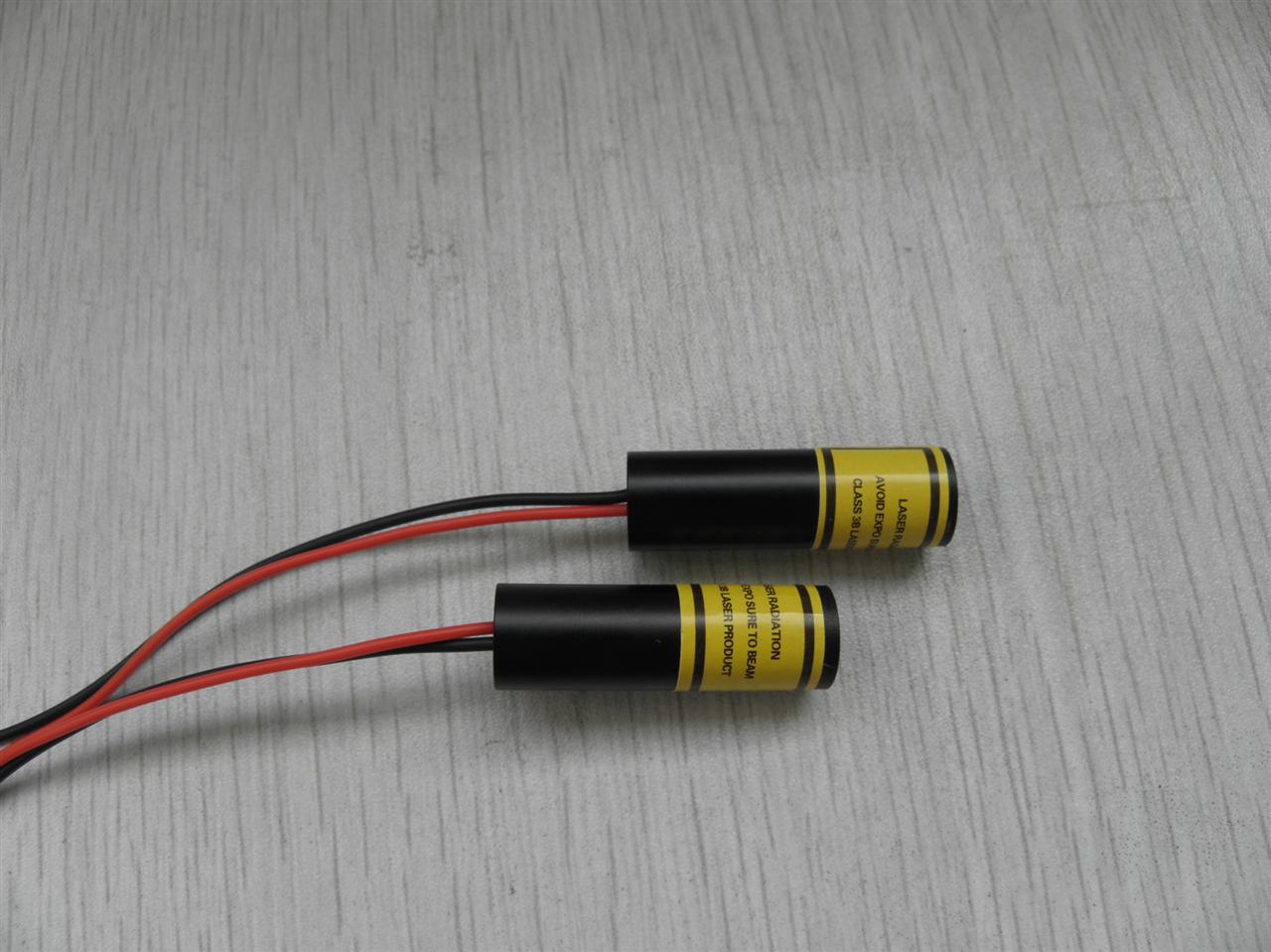 仕様型式MODELSDL-830-LM-001出力<0.6ｍｗ（クラス1）波長830nm±5nm形状φ10ｍｍ×30ｍｍ　OR　φ12ｍｍビーム径3ｍｍビーム広がり角3ｍrad入力電圧DC3Vリード線長さ1ｍ動作温度-10℃~+40℃保存温度-40℃～+80℃保証期間1年間